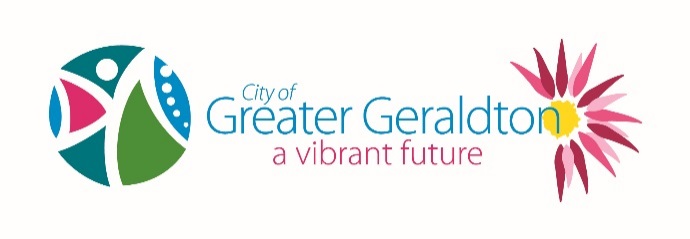 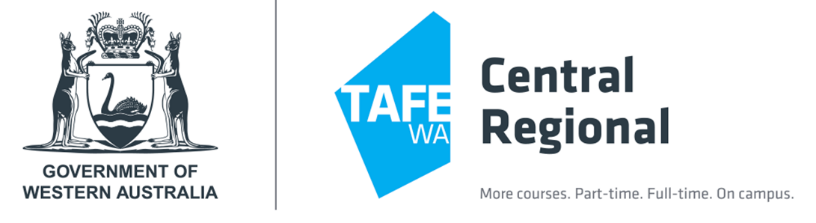 2022 Scholarship Program (Application Form)City of Greater Geraldton Certificate II, III and IV in Horticulture ScholarshipCentral Regional TAFE and the City of Greater Geraldton are offering one $1000 scholarship opportunity to a full-time student enrolled in the Certificate II, Certificate III or Certificate IV in Horticulture during semester two, 2022. The successful applicant will receive a scholarship to the value of $1000.00. The funds will be applied to course fees in the first instance; the remainder may be used for future training, resource fees or other costs at the recipient’s discretion.Applicants are strongly encouraged to learn about the City of Greater Geraldton and the significant contribution they make to the region.Application ProcessApplication form should be completed with as much detail as possible.Application form are required to be submitted prior to the closing date of each semester to be eligible.Central Regional TAFE staff can assist students in completing the application form if required.Completed application forms can be submitted to the Student Services reception area in X BlockChecklist: please ensure you have completed all items prior to submitting your application.Awarding the Scholarships Scholarships are awarded to successful applicants via a selection process.The successful applicants receive financial assistance to a maximum of $1000, which is paid once the recipient has met the following criteria:Approved enrolment in the Certificate II, III or IV in Horticulture;Attendance and participation in the course is confirmed; andIf the student is to withdraw from this course within the first six weeks, the amount of scholarship paid towards fees will not be returned to the student, it will be returned to the scholarship budget.In an effort to support regional students, if the student requires the scholarship to pay their residential accommodation, Central Regional TAFE will pay this directly (TAFE residential or private accommodation).    Selection processA selection panel is formed to consider applications.Applications are ranked via a selection matrix based on the information provided.Applicants’ referees may be contacted for further information about the applicant.Applicants may be contacted by phone if the panel requires additional information.Short-Listed applicants are interviewed by a selection panel and asked a range of questions relating to their application, current and future study, community involvement and employment goals.Further assistance from Central Regional TAFE Staff: Coordinator Student Services- (08) 9956 6140.Aboriginal Student Support Coordinator- (08) 9956 2775. City of Greater Geraldton - Certificate II, III or IV in Horticulture ScholarshipSTUDENT DETAILSSTUDENT DETAILSSTUDENT DETAILSSTUDENT DETAILSSTUDENT DETAILSName:Address:Daytime Phone:Daytime Phone:Mobile:Email:Email:EDUCATIONAL HISTORYEDUCATIONAL HISTORYEDUCATIONAL HISTORYEDUCATIONAL HISTORYPlease list previous studies, training or courses previously undertaken Please list previous studies, training or courses previously undertaken Please list previous studies, training or courses previously undertaken Please list previous studies, training or courses previously undertaken Course:Training Provider/School:Result:ADDITIONAL AWARDS, PRIZES OR ACHIEVEMENTSADDITIONAL AWARDS, PRIZES OR ACHIEVEMENTSADDITIONAL AWARDS, PRIZES OR ACHIEVEMENTSPlease list any additional activities resulting in awards, prizes, recognition or achievementsExample: Sporting or community service awards, special recognition by an employer, acknowledgement for volunteer workPlease list any additional activities resulting in awards, prizes, recognition or achievementsExample: Sporting or community service awards, special recognition by an employer, acknowledgement for volunteer workPlease list any additional activities resulting in awards, prizes, recognition or achievementsExample: Sporting or community service awards, special recognition by an employer, acknowledgement for volunteer workAchievement:Organisation:QUESTIONSPlease provide an outline of your future goals.   Examples: study / training/ employment / family / travel / volunteeringWhat do you know about the City of Greater Geraldton and the organisation’s activities and services? Tip: research the sponsor for further informationPlease tell us a little about yourselfExamples: Family / special interests / personal qualities / long term goals / inspirational people / skills or talentsPlease provide an outline of the community issues or activities that interest youExamples: community working together/ youth/ education/ training/ employment/ housing/ justice/ health/ sport/ family/ artsPlease provide a brief explanation of how this scholarship may benefit you.Examples: / it will help me financially to…/ it will give me an incentive to continue studying in …  / I would use it to…Please provide a brief explanation of how this scholarship may benefit you.Examples: / it will help me financially to…/ it will give me an incentive to continue studying in …  / I would use it to…Is your resume attached?      Yes    No If No, please complete the blank resume available from Student Services.Is your resume attached?      Yes    No If No, please complete the blank resume available from Student Services.Please list 2 refereesNOTE: You only have to list your referees once, in either this application or your resume.Please list 2 refereesNOTE: You only have to list your referees once, in either this application or your resume.NamePhone Number:Name:Phone Number:Do you want to add any other supporting information (including documents) for your application? (OPTIONAL)Examples: current work undertaking/ pathways undertaking to get to where you are... Have you previously received or are you currently in receipt of a scholarship of any type?      Yes    NoIf Yes, please provide the following informationName of scholarship:                                                                                                                                               Year:Checklist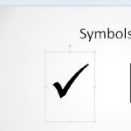  Information read by applicant                                        Application form completed (including signature)  Resume attached                                                               Referees listedReturn your completed application to: Student ServicesReturn your completed application to: Student ServicesIn Person:Central Regional TAFE campus | 175 Fitzgerald Street | GERALDTONPost:Central Regional TAFE ‘Scholarship Program’Locked Bag 103 | GERALDTON WA 6531 Email:student.services@crtafe.wa.edu.au APPLICANT SIGNATUREAPPLICANT SIGNATUREStudent Signature:Date: Application Closing DateSemester Two- Friday 26th August 2022 @ 4pmApplication Closing DateSemester Two- Friday 26th August 2022 @ 4pm